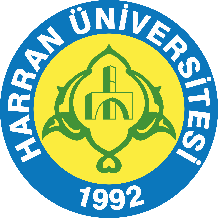 T.C.HARRAN ÜNİVERSİTESİDOĞU DİLLERİ VE EDEBİYATLARIİÇİNDEKİLER ÖZET ..................................................................................................................BİRİM HAKKINDA BİLGİLER ....................................................................1.İletişim Bilgileri ................................................................................................2. Tarihsel Gelişimi..............................................................................................3. Misyonu, Vizyonu, Değerleri ve Hedefleri.....................................................ÖLÇÜTLER…………………………………………………………………….A. Kalite Güvencesi Sistemi ................................................................................B. Eğitim ve Öğretim ............................................................................................C. Araştırma ve Geliştirme....................................................................................D. Toplumsal Katkı ................................................................................................DEĞERLENDİRME, SONUÇ VE ÖNERİLER ……………………………….                   ÖZET Bu raporda Harran Üniversitesi Fen-Edebiyat Fakültesi Doğu Dilleri ve Edebiyatları Bölümü tanıtımı yapılmış, 2022 yılının ilk sekiz ayı ile ilgili ölçütler, Ar-ge çalışmaları ve bölümün topluma katkısı kanıtlarıyla birlikte sunulmuştur.BİRİM HAKKINDA BİLGİLERİletişim BilgileriAdres: Harran Üniversitesi Osmanbey Kampüsü Fen Edebiyat Fakültesi S Blok Haliliye/Şanlıurfa/TürkiyeTelefon: +90 414 318 30 00e-Posta: fefdoudilleri@harran.edu.trTarihsel GelişimiBölümümüz, 1992 yılında Harran Üniversitesi Fen Edebiyat Fakültesi bünyesinde Doğu Dilleri ve Edebiyatları Bölümü adı ile kurulmuş olup Arap Dili ve Edebiyatı ile Fars Dili ve Edebiyatı olmak üzere iki anabilim dalına ayrılmıştır. Daha sonra Fars Dili ve Edebiyatı 2020 yılında YÖK tarafından kapatılmıştır. Bölümümüze 2023-2024 Eğitim-Öğretim döneminde öğrenci alımı planlanmaktadır. Bölümümüzde halihazırda 1 Profesör, 1 Doktor Öğretim Üyesi ve 3 Araştırma Görevlisi olmak üzere toplam 5 akademik personel görev yapmaktadır. Ayrıca 1 Doktor Öğretim Üyesi kadrosuyla ilgili atama işlemleri devam etmektedir. Bölümümüzde idari çalışan mevcut değildir (Kanıt 1).Kanıt 1: http://web.harran.edu.tr/dogudilleri/tr/bolumumuz/hakkimizda/3. Misyonu, Vizyonu, Değerleri ve HedefleriMisyonu: Doğu Dilleri ve Edebiyatları bölümünün misyonu; insan onuruna yakışan katılımcı bir ortamda sürekli iyileşmeyi, girişimciliği ve sürdürülebilirliği esas alan bir yaklaşımla evrensel standartlarda eğitim ve araştırma faaliyetlerini yürüterek yerel, ulusal ve uluslararası düzeyde alanında saygın ve öncü olmaktır (Kanıt 1).Kanıt 1: http://web.harran.edu.tr/dogudilleri/tr/bolumumuz/misyonumuz/Vizyonu: Daima ileriyi hedefleyen ulusal ve uluslararası düzeyde öncü bir bölüm olmaktır (Kanıt 2).Kanıt 2: http://web.harran.edu.tr/dogudilleri/tr/bolumumuz/vizyonumuz/Değerler: Doğu Dilleri ve Edebiyatları bölümümüz, öğrenciyi bütün eğitim-öğretim çalışmalarının merkezine yerleştirir ve şu temel değerler üzerinde durur: •	Kişiye saygı,•	Zihinsel gelişmişlik,•	Bilimsel üretkenlik,•	Yenilik ve dinamizm,•	İş birliği yapma,•	Sosyal sorumluluk,•	Dünyaya açılma ve farklılıkları özümsemeKişiye saygıHarran Üniversitesi Fen Edebiyat Fakültesi Doğu Dilleri ve Edebiyatları Bölümü insanı merkeze alan, insana saygı ve sevgiyi önceleyen ve insanın gelişmesine katkıda bulunan çağdaş bir yönetim anlayışını benimser. Bireyin haklarına, ihtiyaçlarına, duygu ve düşüncelerine önem verir. İnsanın değeri, üstünlüğü, yararlılığı, kutsallığı nedeniyle her bireye ölçülü ve özenli davranmaya dikkat eder.Zihinsel gelişmişlikZihinsel gelişmişlik en önemli değerlerimizden biridir. Zihinsel gelişmişliğin temeli, düşünme ve sorgulamadır. Düşünme ve sorgulama karmaşık zihinsel süreçleri harekete geçirir ve geliştirir. Bu değer; araştırma yapmak, yeni bilgi üretmek ve öğrenmeyi gerçekleştirmek açısından büyük önem taşır. Yaratıcılık, yenilikçilik ve bilimsel üretkenliğin itici gücü olan zihinsel gelişmişlik, bireyin dil, zihinsel ve sosyal becerilerini geliştirir.Bilimsel üretkenlikBilimsel üretkenlik, yüksek bilgi üretme ve bilgiyi topluma yayma yükümlülüğü olan üniversitenin evrensel bir boyut kazanması ve içinde yaşadığı toplumun ilerlemesinde önemli bir etkendir. Bilimsel üretkenlik, yaratıcı ve yenilikçi düşüncelerin somutlaşmasına olanak verir, özgün bilimsel çalışmaların yaşama geçirilmesini sağlar. Harran Üniversitesi Fen Edebiyat Fakültesi Doğu Dilleri ve Edebiyatları Bölümü çağın gereklerine uygun araştırmalara, bilimsel üretkenliğe ve bilgi teknolojilerindeki gelişmelere ve bunların toplum yararına sunulmasına büyük önem verir. Başta internet olmak üzere bilgi teknolojilerindeki gelişmelerin bilimsel üretkenliği olumlu yönde etkileyeceğine inanır. Öğrenci, akademik ve idari insan kaynağının bilgi kaynaklarına erişimini kolaylaştıran, bilginin paylaşımını sağlayan teknolojik yenilikleri benimser ve uygular.Yenilik ve dinamizmÜniversite yaratıcılık, bilimsel üretkenlik, yenilik ve dinamizm kavramlarından ayrı düşünülemez. Yenilik, mevcut düşüncelerden hareketle yeni, farklı ürünler ve bilgiler üretme, geliştirme, zenginleştirme, sorunlara etkili çözümler bulma, bir fikre, ürüne çok farklı açılardan bakma vb. çalışmaları içerir. Doğu Dilleri ve Edebiyatları bölümümüz yeniliklere ve gelişmelere açıktır. Bu süreçte araştırarak, keşfederek ve farklı yaklaşımları deneyerek mevcut bilginin sürekli güncellenmesini hedefler. Öğrenci, akademik ve idari insan kaynağımızın yaratıcılık, yenilik ve dinamizme değer vermelerini önemser. İş birliği yapmaHarran Üniversitesi Fen Edebiyat Fakültesi Doğu Dilleri ve Edebiyatları Bölümü olarak yönetim anlayışımızın temel ilkesi, akademik insan kaynağımızla iş birliği ve yönetişim anlayışı içinde çalışmadır. İş birliği yapma, bireyler arasında karşılıklı etkileşimi, bilgi alış-verişini, kendi görüşüyle başkalarının düşüncelerini karşılaştırmayı, bütünleştirmeyi, saygı duymayı ve kendini geliştirmeyi sağlar. Bölümümüz öğrenci, akademik ve idari insan kaynağı ile iş birliği yapmaya ve ekip halinde çalışmaya önem verir. Bu çalışmaların Üniversitemizi geleceğe taşımada itici güç olacağını kabul eder.Sosyal sorumlulukBölümümüz içinde yaşadığı topluma olan sorumluluklarının bilincindedir. Bölüm içinde üretilenleri toplumla paylaşmayı, toplumsal sorunlara bilimsel yollarla çözüm üretmeyi, toplumu bilgilendirmeyi temel değer olarak alır. Toplumun bilimsel bilgi zenginliğine ulaşmasına ve gelişmesine önem verir.Dünyaya açılma ve farklılıkları özümsemeDünyaya açılmak ve uluslararası bir bölüm olmak için ulusal değerlerden yararlanarak evrensel bilime katkı getirmek, başka bir ifadeyle “uluslararasılaşma” büyük önem taşır. Bu anlayışla Bölümümüz, ulusal değerlerimizi geliştirerek evrensel boyutlara ulaşmaya önem vermektedir. Böylece bilimsel gelişme ve çağdaşlaşma sürecini ileri taşıyarak farklılık oluşturma amacı içindedir. Hedefler: Arap Dilini, Arap Edebiyatı ve kültür tarihiyle birlikte inceleyerek öğretmek; Arap dünyasının tarihi, kültürü ve edebî birikimi hakkında bilgili; Arap dünyasındaki edebî, siyasî, toplumsal ve ekonomik gelişmeleri yazılı ve işitsel kaynaklardan takip edebilecek, düşündüğünü yazılı ve sözlü yolla ifade edebilecek, Arapça ve Türkçe karşılıklı olarak çeviri yapabilecek, edebi metinler arasında mukayeseli çalışmalar yürütebilecek dil becerisine sahip öğrenciler yetiştirmektir (Kanıt 3).Kanıt 3: http://web.harran.edu.tr/dogudilleri/tr/bolumumuz/degerler-ve-hedefler/ÖLÇÜTLERKALİTE GÜVENCE SİSTEMİ             A.1)  Liderlik ve Kalite	       A1.1) Yönetim modeli ve idari yapı	 Birimin yönetim ve organizasyonel yapılanmasına ilişkin uygulamaları izlenmekte ve iyileştirilmektedir.Harran Üniversitesi Doğu Dilleri ve Edebiyatları Bölümünün yapısı ve modeli dikkate alındığında, öncelikli olarak o göreve uygun unvan, nitelik ve çalışma anlayışına sahip kişilerin görev alması sağlanmaktadır. Standart uygulamalar ve mevzuatın yanı sıra; birimin ihtiyaçları doğrultusunda geliştirdiği özgün yaklaşım ve uygulamalar benimsemektedir. Organizasyon şeması ve bağlı olma/rapor verme ilişkileri; görev tanımları iş akış süreçleri vardır ve gereğini yansıtmaktadır; ayrıca bunlar yayımlanmış ve işleyişin paydaşlarca bilinirliği sağlanmıştır.		        A 1.2) LiderlikLiderlik uygulamaları ve bu uygulamaların kalite güvencesi sistemi ve kültürünün gelişimine katkısı izlenmekte ve bağlı iyileştirmeler gerçekleştirilmektedir.Doğu Dilleri ve Edebiyatları Bölüm başkanı ile kalite koordinatörlüğünde sorumlu akademisyenin kalite güvencesi sistemi ve kültürü oluşturma konusunu sahiplenmesi ve motivasyonu yüksektir. Bölümümüz üniversitenin Kalite Koordinatörlüğü tarafından düzenlenen toplantılara aktif olarak katılmakta, görüşmelerde saptanan sorun ve aksaklıklar sonrasında bölüm tarafından değerlendirilerek çözümlenmektedir (Kanıt 1). Örgüt ikliminin geliştirilmesi amacıyla bölüm akademik personeliyle toplantı yapılarak fikir alışverişinde bulunulması geliştirilmeye açık yön olarak değerlendirilebilir. Kanıt 1: http://kalite.harran.edu.tr/tr/haber/20606/kurumsal-akreditasyon-calismalari-kapsaminda-birim-ic-degerlendirme-raporlarinin-hazirlanmasina-dair-toplanti-yapildi/                              A 1.3. Birimin dönüşüm kapasitesi		Birimde değişim yönetimi yaklaşımı Birimin geneline yayılmış ve bütüncül olarak yürütülmektedir.Geleceğe uyum için amaç, misyon ve hedefler geliştirmeye açık yön olarak devam etmektedir. Tüm bu çalışmaları belgeleme çalışmalarına yeni başlanmıştır.           A 1.4) İç kalite güvencesi mekanizmalarıİç kalite güvencesi sistemi mekanizmaları izlenmekte ve ilgili paydaşlarla birlikte iyileştirilmektedir.Doğu Dilleri ve Edebiyatları Bölümü olarak PUKÖ (planla-uygula-kontrol et- önlem al) çevrimlerini yürütmektedir (Kanıt 1). İş ile ilgili süreç akış şemaları belirlidir. Bu kapsamda planlama yapılmakta, planlar uygulamakta, uygulamadan sonra kontrol ve izleme çalışmaları ile değerlendirme yapılmaktadır. Yürütülen PUKÖ çevrimleri bir eğitim programının aşamaları ile aynı doğrultudadır. Farklı ortamlarda bölümümüz öğretim elemanları, birbirlerine tavsiye kararları vererek bütüncül bir yaklaşımla PUKÖ çevrimlerini yürütmeye çalışmaktadır (Kanıt 2). Kuruma ait kalite güvencesi rehberi gibi, politika ayrıntılarının yer aldığı erişilebilen ve güncellenen bir döküman birimce takip edilmektedir (Kanıt 3). Bu doküman sadece Kalite Koordinatörlüğü web sayfasına değil, Doğu Dilleri ve Edebiyatları Bölümü web sayfamızda da konulacaktır. Bölüm olarak iç kalite güvencesi mekanizmalarını sürdürmemiz güçlü yönümüz olarak gösterilebilir.Kanıt 1:  http://kalite.harran.edu.tr/ Kanıt 2: http://kalite.harran.edu.tr/Kanıt 3: http://kalite.harran.edu.tr/tr/kalite-rehberi/		        A 1.5) Kamuoyunu bilgilendirme ve hesap verebilirlikBirim tanımlı süreçleri doğrultusunda kamuoyunu bilgilendirme ve hesap verebilirlik mekanizmalarını işletmektedir.Doğu Dilleri ve Edebiyatları Bölümü bünyesindeki faaliyetleri açık ve şeffaf bir şekilde yürütmektedir. Bölümümüz bilgilendirme ve duyurularını genel ağ (web) sayfası üzerinden yapmaktadır (Kanıt 1). Bölümümüzde genel ağ sayfası sorumluları belirlenmiştir ve bu görevlendirmeler doğrultusunda genel ağ sayfaları yürütülmektedir. Bölümümüz bünyesinde yapılan her işlem şeffaf bir şekilde yürütülmekte olup kanıtlarla desteklenmektedir. Hesap verebilirlik mekanizmalarının izlenmesi ve sürdürülmesi geliştirmeye açık yön olarak görülmektedir. Kanıt 1: http://web.harran.edu.tr/dogudilleri/tr/            A.2) Misyon ve Stratejik Amaçlar	Birimin genelinde misyon, vizyon ve politikalarla uyumlu uygulamalar bulunmaktadır.	        A.2.1. Misyon, vizyon ve politikalarDoğu Dilleri ve Edebiyatları Bölümünün misyon ve vizyonu açıkça belirtilmektedir. Bölümümüzün misyon ve vizyonu, genel ağ (web) sayfasında kamuoyuyla paylaşılmıştır (Kanıt 1).  Kanıt 1: http://web.harran.edu.tr/dogudilleri/tr/bolumumuz/		        A.2.2. Stratejik amaç ve hedefler Birimin bütünsel ve paydaşlarınca bilinen stratejik planı ve bu planıyla uyumlu uygulamaları vardır.Birimin karar alma süreçlerinde hedef ve amaçların belirlenmesinde, takip edilmesinde tanımlı süreçlere sahip mekanizmalar bulunmaktadır: Bu bağlamda Stratejik Plan’da (Kanıt 1) öngörülen hedeflerin 2020 yılı içinde gerçekleşme düzeyini tespit etmek amacıyla 2020 Yılı Birim Faaliyet Raporu hazırlanmıştır (Kanıt 2). 2021 yılı gerçekleşme düzeyini ortaya koymak amacıyla 2022 Ocak ayından itibaren 2022 yılı Birim Faaliyet Raporu da aynı tanımlı süreçler içinde hazırlanacaktır.Birimin stratejik amaç ve hedefleri bu kurullarda tartışılarak olgunlaştırılmakta ve faaliyet izleme sonuçlarından tespit edilen eksikliklere karşı iç ve dış paydaşların görüşleri de alınarak Kurum İçi Değerlendirme Raporu (Kanıt 3) da dikkate alınarak gereken önlemlerin alınmasına çalışılmaktadır.Doğu Dilleri ve Edebiyatları Bölümü Stratejik Amaçlar ve Hedefleri Amaç 1. Öğrenci merkezli eğitimle öğrenci başarısını artırmakAmaç 2. Bilimsel araştırma ve yayın Faaliyetlerini nitelik ve nicelik yönünden geliştirmekHedef 1.1. Eğitim-öğretim faaliyetlerine başlamakHedef 1.2. Bölümümüz araştırmacılarının ulusal ve uluslararası bilimsel etkinliklere katılımını artırmakHedef 1.3. Ulusal ve uluslararası düzeyde yayın sayısı ve niteliğini artırmak Hedef 1.4. Paydaşların karar alma süreçlerine etkin katılımını sağlamak Kanıt 1: http://web.harran.edu.tr/assets/uploads/sites/51/stratejikplan/mobile/index.htmlKanıt 2: http://fef.harran.edu.tr/assets/uploads/sites/38/files/2020-yili-faaliyet-raporu-06092021.pdfKanıt 3:     http://kalite.harran.edu.tr/assets/uploads/other/files/kalite/files/2021-K%C4%B0DR.pdf A.2.3. Performans yönetimi     	Birimin geneline yayılmış performans yönetimi uygulamaları bulunmaktadır.Bölümümüzde iş analizlerinin tamamlanması, iş süreçlerinin tanımlanması ve bunların değerlendirilmesi aşamalarının sağlıklı yürütülebilmesi için görevlendirmeler yapılmıştır. İdari birimlerde görev tanımlarının yapılabilmesi için “İş Akış Süreçleri” hazırlanmış ve görev tanımları yapılmıştır.      A.3) Yönetim Sistemleri 	      A.3.1. Bilgi yönetim sistemi	Bölüm bilgi sistemi Harran Üniversitesi Bilgi İşlem Daire Başkanlığınca sağlanmaktadır (Kanıt 1).Kanıt 1: http://bidb.harran.edu.tr/tr/		 A.3.2. İnsan kaynakları yönetimiBirimde insan kaynakları yönetimine ilişkin kurallar ve süreçler bulunmaktadır. Şeffaf şekilde yürütülen bu süreçler birimde herkes tarafından bilinmektedir. Eğitim ve liyakat öncelikli kriter olup, yetkinliklerin artırılması temel hedeftir.Bölüm insan kaynakları akademik ve idari olmak üzere Harran Üniversitesi Rektörlüğü tarafından sağlanmaktadır. 2547 Sayılı Yüksek Öğretim Kanunu, 2914 Sayılı Yükseköğretim Personel Kanunu ve 657 sayılı Devlet Memurları Kanunu kapsamında bölüm içindeki akademik yürütmeler sağlanmaktadır. Harran Üniversitesi insan kaynakları politikası ve stratejik hedeflerini içeren mevzuat düzenlemeleri 2022 yılı hedefleri arasında yer almaktadır (Kanıt 1). Bu düzenleme ışığında birim içi insan kaynakları ve stratejik hedef mevzuat düzenlemelerinin sağlanması öngörülmektedir.Kanıt-1: http://personel.harran.edu.tr/tr/mevzuatlar/mevzuatlar/A.3.3. Finansal yönetimBölümümüzün finansal yönetimi Harran Üniversitesi İdari ve Mali işler Başkanlığınca sağlanmaktadır (Kanıt 1).Kanıt 1: http://idarimaliisler.harran.edu.tr/	 A.3.4. Süreç yönetimi	Tüm etkinliklere ait süreçler ve alt süreçler tanımlıdır. Süreçlerdeki sorumlular, iş akışı, yönetim, sahiplenme yazılıdır ve birimce içselleştirilmiştir. Sürekli süreç̧ iyileştirme döngüsü kurulmuştur.Ana Bilim Dalı olarak bölümümüz 2547 Sayılı Yükseköğretim kanuna bağlı olarak görev ve sorumluluklarını yerine getirmektedir. Harran Üniversitesi Rektörlüğü tarafından belirlenmiş eğitim-öğretim sınav yönetmelikleri ile Üniversite Senatosu tarafından belirlenen iş akış şemaları (akademik takvim) doğrultusunda (yüz-yüze veya uzaktan eğitim) eğitim ve öğretim süreçleri yürütülmektedir (Kanıt 1, Kanıt 2). Kanıt 1: https://www.harran.edu.tr/sayfa.aspx?st=icerik&sid=70                  Kanıt 2: https://www.harran.edu.tr/aclist.aspx        A.4 ) Paydaş Katılımı	        A.4.1. İç ve dış paydaş katılımı        İç ve dış paydaşların karar alma, yönetişim ve iyileştirme süreçlerine katılım mekanizmaları tanımlanmıştır. Gerçekleşen katılımın etkinliği, birimselliği ve sürekliliği irdelenmektedir. Uygulama örnekleri, iç̧ kalite güvencesi sisteminde özellikle öğrenci ve dış paydaş katılımı ve etkinliği mevcuttur. Sonuçlar değerlendirilmekte ve bağlı iyileştirmeler gerçekleştirilmektedir.Birim olarak iç ve dış paydaşlar ile sürekli iletişim ve etkileşim halinde olmaya önem verilmektedir. Bu amaçla bölümümüz üniversitenin stratejik planına uyum sağlamaya çalışmaktadır (Kanıt 1).Kanıt 1: http://web.harran.edu.tr/assets/uploads/sites/51/stratejikplan/mobile/index.htmlARAŞTIRMA VE GELİŞTİRME B.1) Araştırma Süreçlerinin Yönetimi ve Araştırma Kaynakları	 B.1.1. Araştırma süreçlerinin yönetimiKurumun genelinde araştırma-geliştirme süreçlerinin yönetimi ve organizasyonel yapısı kurumsal tercihler yönünde uygulanmaktadır.2019-2023 Harran Üniversitesi stratejik planında belirtildiği üzere, Bölümümüzün misyonu, evrensel ölçekli bilgi ve teknoloji üretimi yolu ile bilimsel gelişime katkı sağlayan, sorgulayan, araştıran ve sürekli gelişmeyi hedef edinen, üretken bireyleri topluma kazandırmak ve toplumsal kalkınmanın sürdürülebilirliğinde etkin ve belirleyici rol oynamaktır (Kanıt 1). Söz konusu araştırma faaliyetlerinin yürütülmesi süreçlerine ilişkin uygulamalar/çalışmalar Üniversitemiz Bilimsel Araştırma Projeleri (BAP) ve Proje Destek Ofisi tarafından hazırlanan mevzuatlara uygun olarak hareket edilmekte ve bu süreçler yönergeler ile güvence altına alınmaktadır. (Kanıt 2, Kanıt 3). Kanıt 1:http://web.harran.edu.tr/assets/uploads/sites/51/stratejikplan/mobile/index.html#p=8Kanıt 2: http://e-hubap.harran.edu.tr/index.php?act=guest&act2=sayfa&id=40Kanıt3: http://harranpdo.harran.edu.tr/tr/hakkimizda/yonetmeligimiz/  B.1.2. İç ve Dış KaynaklarBirim olarak iç ve dış paydaşlar ile sürekli iletişim ve etkileşim halinde olmaya önem verilmektedir. Bu amaçla bölümümüz üniversitenin stratejik planına uyum sağlamaya çalışmaktadır (Kanıt 1).Kanıt 1: http://web.harran.edu.tr/assets/uploads/sites/51/stratejikplan/mobile/index.htmlB.1.3. Doktora programları ve doktora sonrası imkanlarBölümümüz aktif olmadığından yüksek lisans ve doktora programı bulunmamaktadır.B.2) Araştırma Yetkinliği, İş birlikleri ve DesteklerB.2.1. Araştırma yetkinlikleri ve gelişimi Birimde, öğretim elemanlarının araştırma yetkinliğinin geliştirilmesine yönelik uygulamalar izlenmekte ve izlem sonuçları öğretim elemanları ile değerlendirilerek önlemler alınmaktadır.Bölümümüzde akademik personelinin işe alınma ve atanmaları için sahip olmaları gereken yetkinlikleri “Öğretim Üyeliğine Yükseltilme ve Atanma Ölçütleri ve Yükseköğretim Kurulunca belirlenen Öğretim Üyesi Dışındaki Öğretim Elemanı Kadrolarına Yapılacak Atamalarda Uygulanacak Yönetmelik” ile güvence altına almaktadır (Kanıt 1, Kanıt 2). Bölümümüzün araştırma ve geliştirme faaliyetleri stratejik amaç ve hedefler kapsamında birim yıllık faaliyet raporu ve performans göstergeleri ile belirli periyotlarla raporlanmakta ve değerlendirilmektedir (Kanıt 3). Akademik teşvik ödül yönetmeliği uyarınca her yılın ilk ayında akademik personelin önceki yıla ait akademik araştırma ve etkinliklerinin raporlanması sağlanmaktadır (Kanıt 4).Kanıt 1: https://kms.kaysis.gov.tr/Home/Goster/139417Kanıt 2: https://www.mevzuat.gov.tr/mevzuat?MevzuatNo=28947&MevzuatTur=7&MevzuatTertip=5Kanıt 3: http://web.harran.edu.tr/dogudilleri/tr/bolumumuz/bolum-yayin-performansi/Kanıt 4:  http://web.harran.edu.tr/dogudilleri/tr/bolumumuz/akademik-yayinlar/B.2.2. Ulusal ve uluslararası ortak programlar ve ortak araştırma birimleriBirimin genelinde ulusal ve uluslararası düzeyde ortak programlar ve ortak araştırma faaliyetleri yürütülmektedir.Üniversite birimlerinin ve araştırmalarda farklı alanların desteklenmesine olanak tanıyan Bilimsel Araştırma Projeleri (BAP) Koordinasyon Birimi araştırma fonu kaynaklarınca üniversite tarafından öngörülen stratejik amaçlar doğrultusunda araştırmacılara destek sağlamaktadır (Kanıt 1).Kanıt 1: http://e-hubap.harran.edu.tr/index.php?act=guest&act2=sayfa&id=64B.3) Araştırma Performansı                              B.3.1. Araştırma performansının izlenmesi ve değerlendirilmesiBirimde araştırma performansı izlenmekte ve ilgili paydaşlarla değerlendirilerek iyileştirilmektedir.Bölümümüzün araştırma ve geliştirme faaliyetleri stratejik amaç ve hedefler kapsamında birim yıllık faaliyet raporu ve performans göstergeleri ile belirli periyotlarla raporlanmakta ve değerlendirilmektedir (Kanıt 1). Akademik teşvik ödül yönetmeliği uyarınca her yılın ilk ayında akademik personelin önceki yıla ait akademik araştırma ve etkinliklerinin raporlanması sağlanmaktadır (Kanıt 2).Kanıt 1:  http://web.harran.edu.tr/dogudilleri/tr/bolumumuz/bolum-atif-performans-formu/Kanıt 2:https://www.harran.edu.tr/sayfa.aspx?st=duyuru&sid=6138                              B.3.2. Öğretim elemanı/araştırmacı performansının değerlendirilmesiÖğretim elemanlarının araştırma geliştirme performansı izlenmekte ve öğretim elemanları ile değerlendirilerek iyileştirilmektedir.Bölümümüz öğretim elemanlarının akademik performanslarını izlemek ve değerlendirmek için yayın performansları sistematik olarak tüm alanlardan toplanmakta, sonuçlar paydaşlarla birlikte değerlendirilerek gerekli önlemler alınmaktadır (Kanıt 1). Öğretim elemanlarının akademik etkinliklerinin kişi, bölüm, birim ve kurum düzeyinde değerlendirilebilmesi için YÖKSİS bilgileri kullanılmaktadır. Bu kapsamda öğretim elemanlarımız yaptıkları araştırma faaliyetlerini YÖKSİS veri sisteminde güncelleyerek araştırmacı performansının izlenmesi ve iyileştirme sürecinde kullanılmasına katkıda bulunmaktadır (Kanıt 2). Akademik teşvik başvuruları, YÖK ve TÜBİTAK faaliyetleri için YÖKSİS veri tabanını kullanmaktadırlar.Kanıt 1:http://web.harran.edu.tr/dogudilleri/tr/bolumumuz/akademik-yayinlar/Kanıt 2: https://akademik.yok.gov.tr C. TOPLUMSAL KATKIHarran Üniversitesi, Fen Edebiyat Fakültesi, Doğu Dilleri ve Edebiyatları birimi, henüz öğrenci alımına başlamamış inaktif konumdadır. Öğrenci alımı için tüm şartlar sağlanmış ve Yükseköğretim Kurulu’na gerekli dosyalar sunulmuştur. Bölümümüzün aktif öğrenci alımına başlamasının hem bölgesel hem de ulusal düzeyde toplumsal katkıları olacaktır. Bunlar arasında ülkemizin Ortadoğu ile gerek coğrafi gerek siyasal alandaki ilişkilerinin gerektirdiği Arap diline hâkim insan gücü yetiştirme, bölge istihdamına katkıda bulunma, bölgenin henüz gün yüzüne çıkarılmamış edebî değer ve miraslarını topluma kazandırma sayılabilir. Bunlar dışında birimimizde akademik araştırma faaliyetlerine devam edilmektedir. C.1. Toplumsal Katkı Süreçlerinin Yönetimi ve Toplumsal Katkı KaynaklarıGereklilikler Birim, toplumsal katkı faaliyetlerini stratejik amaçları ve hedefleri doğrultusunda yönetmelidir. Bu faaliyetler için uygun fiziki altyapı ve mali kaynaklar oluşturmalı ve bunların etkin şekilde kullanımını sağlamalıdır.Buradan hareketle üniversitemiz, verdiği kalite güvencesi ile (Kanıt 1) bu gerekliliklerin gerçekleşmesini taahhüt etmektedir. Kanıt 1: http://fef.harran.edu.tr/tr/kalite/kalite-guvence-beyani/C.1.1. Toplumsal Katkı Süreçlerinin YönetimiGereklilikler Birimin toplumsal katkı politikası birimin toplumsal katkı süreçlerinin yönetimi ve organizasyonel yapısı kurumsallaşmıştır. Toplumsal katkı süreçlerinin yönetim ve organizasyonel yapısı kurumun toplumsal katkı politikası ile uyumludur, görev tanımları belirlenmiştir. Yapının işlerliği izlenmekte ve bağlı iyileştirmeler gerçekleştirilmektedir.Buna bağlı olarak Bölümümüzün topluma sağlamayı planladığı en değerli katkı, sosyal, kültürel ve bilgi anlamında tam donanımlı olarak yetiştirilmiş olan mezunlarıdır. Buradan hareketle, bölüm tarafından mezun öğrenciler için hazırlanan anketler toplumsal katkıya ilişkin paydaş katılımının da önünü açacaktır. Ayrıca buna ek olarak toplumsal katkı politika ve hedeflere katkı sağlamak için “Dış Paydaş Memnuniyet Anketi”leri hazırlanacak ve uygulanacaktır.C.1.1. KaynaklarBölümümüz, toplumsal katkıyı sürdürebilmek amacıyla düzenli olarak öğretim elemanı ve yöneticilerin katılabileceği bilimsel ve sosyal faaliyetlerle, akademik yayınlarla, Ulusal ve Uluslararası bilimsel projelerle toplumsal katkıyı sürdürmeye çalışmaktadır (Kanıt 1). Bu çalışmalara gelecekte öğrencilerin de katılımı sağlanacaktır.Kanıt 1: http://web.harran.edu.tr/dogudilleri/tr/bolumumuz/bolum-yayin-performansi/                            C.1. Toplumsal Katkı Performansı                            C.1.1. Toplumsal Katkı Performansının İzlenmesi ve İyileştirilmesiToplumsal katkı performansının izlenmesi ve iyileştirilmesi amacıyla memnuniyet anketleri kullanılması planlanmaktadır. Ancak Bölümümüzde henüz öğrenci alımı olmadığından birim içi memnuniyet anketleri yerine kurum ve birim memnuniyet anketleri ile performanslar değerlendirilmektedir (Kanıt 1), (Kanıt 2). Kanıt 1: http://kys.harran.edu.tr/tr/Talep/MemnuniyetKanıt 2: http://fef.harran.edu.tr/tr/kalite/kys-dokumanlari/SONUÇ ve DEĞERLENDİRMEHarran Üniversitesi, Fen Edebiyat Fakültesi, Doğu Dilleri ve Edebiyatları Bölümünün güçlü yönleri ile iyileşmeye açık yönleri Kalite Güvencesi Sistemi, Eğitim ve Öğretim, Araştırma ve Geliştirme ve Toplumsal Katkı başlıkları altında özet olarak sunulmuştur. Bu değerlendirmeler yapılırken; Bölüm, Fakülte ve Üniversitemizin ortaya koymuş olduğu Stratejik Plan ve Performans göstergeleri dikkate alınmış ve Kurum iç Değerlendirme raporu hazırlama kılavuzunda istenilen ölçütler doğrultusunda rapor hazırlanmıştır. Doğu Dilleri ve Edebiyatları Bölümü henüz aktif olarak eğitim-öğretim faaliyetine geçmediğinden, öğrencilere ve mezunlara dönük bilgiler rapora yansıtılamamıştır. Genel durum değerlendirilmesi yapıldığında;Kalite Güvencesi Sistemi: Bölümümüzün vizyon ve misyonunun açık olarak belirlenmesi ve Bölümde görevli bir “Bölüm Kalite Yöneticisi” ile bir “Bölüm Kalite Elçisi”nin bulunması birimin güçlü yönlerinin içinde yer almaktadır. Ayrıca Bölüm öğretim elemanlarının 6 aylık periyotlarla performanslarının takip edilmesi; yayın, proje vb. göstergelerin düzenli olarak toplanması; birim üyelerinin uluslararası araştırmacı kimliğine sahip olması güçlü yönlerdendir. Geliştirilmeye açık olan yönler ise gelecekte iç paydaşlar olan öğrencilerin kalite süreçlerine dahil edilmesi, bölüme ilişkin görüşlerinin alınması ve bölüm üyeleriyle paylaşılarak hangi düzenlemelerin yapılacağının tartışılması, böylece bölümde halihazırda benimsenmiş olan açık, şeffaf ve çoğulcu bir yönetime öğrencilerin de katkı sağlaması sayılabilir.Eğitim ve Öğretim: Bölümümüz henüz aktif olarak eğitim öğretim faaliyetlerine başlamamıştır. Ancak bununla birlikte gerekli olan tüm hazırlıklar yapılmış, öğretim programı ve içerikleri belirlenmiş, kazanımlar ve çıktılar oluşturulmuş, seçmeli ve zorunlu dersler belirlenmiş, kredi hesaplamaları yapılmıştır. Araştırma ve Geliştirme: Harran üniversitesi bünyesinde faaliyet gösteren Proje Destek Ofisi ve öğretim elemanlarına yönelik yapılan bilgilendirme eğitimleri, küçük proje grup çalışmaları gibi faaliyetlere katılım ile Bölümümüz, araştırma ve geliştirme faaliyetlerinin yürütülmesi konusunda güçlenmektedir. Bununla birlikte Bilimsel Araştırma Projeleri (BAP) Koordinasyon Biriminin sağladığı destekler ile de bölümümüz, araştırma ve geliştirme faaliyetleri yönünden iyileşmeye açıktır. Öte yandan bölümümüzde görev yapmakta olan ve gelecekte görev yapacak olan tüm akademik personelin yetkinlikleri ve yeterlikleri, YÖK’ün ilgili mevzuatlarınca güvence altına alınmıştır. Toplumsal Katkı: Bölümümüz, toplumsal katkı yönünden güçlü bir potansiyele sahiptir. Şimdilik akademik ve bilimsel faaliyetlerle yalnızca öğretim elemanlarına ve yöneticilere dönük olan bu güçlü yön, gelecekteki aktif öğrenci iş birlikleriyle topluma katkı yönünden daha da güçlenecektir.. 